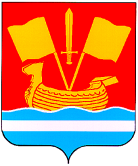 АДМИНИСТРАЦИЯ КИРОВСКОГО МУНИЦИПАЛЬНОГО РАЙОНА ЛЕНИНГРАДСКОЙ ОБЛАСТИП О С Т А Н О В Л Е Н И Еот 30 ноября 2015 года № 3121Об утверждении  муниципальной программы"Комплексное развитие Кировского муниципального района Ленинградской области на 2016-2018 годы"В целях реализации эффективной  политики  развития Кировского муниципального района Ленинградской области, в соответствии с постановлением администрации Кировского муниципального района Ленинградской области от 24 февраля 2014 года №584 «Об утверждении  Порядка разработки, реализации и оценки эффективности муниципальных программ Кировского  муниципального района Ленинградской области»:        1. Утвердить   муниципальную программу "Комплексное развитие Кировского муниципального района Ленинградской области на 2016-2018 годы" согласно приложению.2. Контроль за исполнением постановления возложить на заместителя главы администрации по экономике.3. Постановление вступает в силу с момента опубликования.Глава администрации                                                                 М.В.КоломыцевУтвержденапостановлением администрацииКировского муниципальногорайона  Ленинградской области                                                                                                                                                           от 30 ноября 2015 г.  № 3121(Приложение)Паспорт программы"Комплексное развитиеКировского муниципального района Ленинградской области"Перечень мероприятий  программы "Комплексное развитиеКировского муниципального района Ленинградской области"Планируемые результаты реализации  программы "Комплексное развитиеКировского муниципального района Ленинградской области"Наименование программы         "Комплексное развитие Кировского муниципального района Ленинградской области""Комплексное развитие Кировского муниципального района Ленинградской области""Комплексное развитие Кировского муниципального района Ленинградской области""Комплексное развитие Кировского муниципального района Ленинградской области""Комплексное развитие Кировского муниципального района Ленинградской области"Цели программы                 Создание комфортных условий  в социальных учреждениях на территории Кировского муниципального района Ленинградской области. Ремонт объектов жилищно-коммунального хозяйства, прочих объектов.Создание комфортных условий  в социальных учреждениях на территории Кировского муниципального района Ленинградской области. Ремонт объектов жилищно-коммунального хозяйства, прочих объектов.Создание комфортных условий  в социальных учреждениях на территории Кировского муниципального района Ленинградской области. Ремонт объектов жилищно-коммунального хозяйства, прочих объектов.Создание комфортных условий  в социальных учреждениях на территории Кировского муниципального района Ленинградской области. Ремонт объектов жилищно-коммунального хозяйства, прочих объектов.Создание комфортных условий  в социальных учреждениях на территории Кировского муниципального района Ленинградской области. Ремонт объектов жилищно-коммунального хозяйства, прочих объектов.Разработчик программы-          ответственный исполнитель  подпрограммы             Муниципальное казенное учреждение "Управление капитального строительства" Кировского муниципального района Ленинградской области Муниципальное казенное учреждение "Управление капитального строительства" Кировского муниципального района Ленинградской области Муниципальное казенное учреждение "Управление капитального строительства" Кировского муниципального района Ленинградской области Муниципальное казенное учреждение "Управление капитального строительства" Кировского муниципального района Ленинградской области Муниципальное казенное учреждение "Управление капитального строительства" Кировского муниципального района Ленинградской области Участники программыКомитет образования Кировского муниципального района Ленинградской области;Комитет социальной защиты населения Кировского муниципального района Ленинградской области;Управление культуры Кировского муниципального района Ленинградской области;Управление по коммунальному, дорожному хозяйству, транспорту и связи.Комитет образования Кировского муниципального района Ленинградской области;Комитет социальной защиты населения Кировского муниципального района Ленинградской области;Управление культуры Кировского муниципального района Ленинградской области;Управление по коммунальному, дорожному хозяйству, транспорту и связи.Комитет образования Кировского муниципального района Ленинградской области;Комитет социальной защиты населения Кировского муниципального района Ленинградской области;Управление культуры Кировского муниципального района Ленинградской области;Управление по коммунальному, дорожному хозяйству, транспорту и связи.Комитет образования Кировского муниципального района Ленинградской области;Комитет социальной защиты населения Кировского муниципального района Ленинградской области;Управление культуры Кировского муниципального района Ленинградской области;Управление по коммунальному, дорожному хозяйству, транспорту и связи.Комитет образования Кировского муниципального района Ленинградской области;Комитет социальной защиты населения Кировского муниципального района Ленинградской области;Управление культуры Кировского муниципального района Ленинградской области;Управление по коммунальному, дорожному хозяйству, транспорту и связи.Задачи программы               Улучшение состояния зданий социально значимых объектов;Создание комфортных условий для работников и посетителей социальных объектов;Улучшение состояния объектов ЖКХ;Минимизация возникновения возможных аварийных ситуаций.Улучшение состояния зданий социально значимых объектов;Создание комфортных условий для работников и посетителей социальных объектов;Улучшение состояния объектов ЖКХ;Минимизация возникновения возможных аварийных ситуаций.Улучшение состояния зданий социально значимых объектов;Создание комфортных условий для работников и посетителей социальных объектов;Улучшение состояния объектов ЖКХ;Минимизация возникновения возможных аварийных ситуаций.Улучшение состояния зданий социально значимых объектов;Создание комфортных условий для работников и посетителей социальных объектов;Улучшение состояния объектов ЖКХ;Минимизация возникновения возможных аварийных ситуаций.Улучшение состояния зданий социально значимых объектов;Создание комфортных условий для работников и посетителей социальных объектов;Улучшение состояния объектов ЖКХ;Минимизация возникновения возможных аварийных ситуаций.Основные мероприятия 1. Капитальное строительство объектов муниципальной собственности.2. Капитальный ремонт (ремонт) объектов муниципальной собственности1. Капитальное строительство объектов муниципальной собственности.2. Капитальный ремонт (ремонт) объектов муниципальной собственности1. Капитальное строительство объектов муниципальной собственности.2. Капитальный ремонт (ремонт) объектов муниципальной собственности1. Капитальное строительство объектов муниципальной собственности.2. Капитальный ремонт (ремонт) объектов муниципальной собственности1. Капитальное строительство объектов муниципальной собственности.2. Капитальный ремонт (ремонт) объектов муниципальной собственностиСроки реализации программы     2016-2018 годы2016-2018 годы2016-2018 годы2016-2018 годыИсточники            
финансирования       
программы по годам
реализации и главным 
распорядителям       
бюджетных средств,   
в том числе по годам:ГРБСИсточник      
финансированияИсточник      
финансированияРасходы (тыс. рублей)Расходы (тыс. рублей)Источники            
финансирования       
программы по годам
реализации и главным 
распорядителям       
бюджетных средств,   
в том числе по годам:ГРБСИсточник      
финансированияИсточник      
финансирования2016год2017год2018 годитогоИсточники            
финансирования       
программы по годам
реализации и главным 
распорядителям       
бюджетных средств,   
в том числе по годам:Всего         Всего         17035,4012 000,0013 000,0042035,40Источники            
финансирования       
программы по годам
реализации и главным 
распорядителям       
бюджетных средств,   
в том числе по годам:В том числе:  В том числе:  В том числе:  Источники            
финансирования       
программы по годам
реализации и главным 
распорядителям       
бюджетных средств,   
в том числе по годам:Комитеты ЛОСредства      
бюджета       
Ленинградской области     Средства      
бюджета       
Ленинградской области                    - ---Источники            
финансирования       
программы по годам
реализации и главным 
распорядителям       
бюджетных средств,   
в том числе по годам:МКУ «УКС»Средства      
бюджета       
района    
        Средства      
бюджета       
района    
        17035,4012 000,0013 000,0042035,40Источники            
финансирования       
программы по годам
реализации и главным 
распорядителям       
бюджетных средств,   
в том числе по годам:Внебюджетные  
источники     Внебюджетные  
источники     ----Планируемые результаты реализации 
программы                      Реконструкция здания администрацииСтроительство газовой блочно-модульной котельной.Ремонт не менее 26 социально-значимых объектов.Проектирование – 6 объектовУстройство пандусов – 3 объектаРемонтные работы в здании внешкольного образования – 7 объектовЗамена электрооборудования – 1 объектРемонт кабинетов (групп) – 8 шт.Реконструкция здания администрацииСтроительство газовой блочно-модульной котельной.Ремонт не менее 26 социально-значимых объектов.Проектирование – 6 объектовУстройство пандусов – 3 объектаРемонтные работы в здании внешкольного образования – 7 объектовЗамена электрооборудования – 1 объектРемонт кабинетов (групп) – 8 шт.Реконструкция здания администрацииСтроительство газовой блочно-модульной котельной.Ремонт не менее 26 социально-значимых объектов.Проектирование – 6 объектовУстройство пандусов – 3 объектаРемонтные работы в здании внешкольного образования – 7 объектовЗамена электрооборудования – 1 объектРемонт кабинетов (групп) – 8 шт.Реконструкция здания администрацииСтроительство газовой блочно-модульной котельной.Ремонт не менее 26 социально-значимых объектов.Проектирование – 6 объектовУстройство пандусов – 3 объектаРемонтные работы в здании внешкольного образования – 7 объектовЗамена электрооборудования – 1 объектРемонт кабинетов (групп) – 8 шт.N   
п/п Мероприятия по
реализации    
программы     
(подпрограммы)Источники     
финансированияИсточники     
финансированияИсточники     
финансированияИсточники     
финансированияСрок       
исполнения 
мероприятияСрок       
исполнения 
мероприятияСрок       
исполнения 
мероприятияОбъем         
финансирования
мероприятия   
в отчетном     
финансовом    
году (тыс.    
руб.) *Объем         
финансирования
мероприятия   
в отчетном     
финансовом    
году (тыс.    
руб.) *Объем         
финансирования
мероприятия   
в отчетном     
финансовом    
году (тыс.    
руб.) *Объем         
финансирования
мероприятия   
в отчетном     
финансовом    
году (тыс.    
руб.) *Объем         
финансирования
мероприятия   
в отчетном     
финансовом    
году (тыс.    
руб.) *Всего
(тыс.
руб.)Всего
(тыс.
руб.)Всего
(тыс.
руб.)Всего
(тыс.
руб.)Всего
(тыс.
руб.)Объем финансирования по годам (тыс. руб.)Объем финансирования по годам (тыс. руб.)Объем финансирования по годам (тыс. руб.)Объем финансирования по годам (тыс. руб.)Объем финансирования по годам (тыс. руб.)Объем финансирования по годам (тыс. руб.)Объем финансирования по годам (тыс. руб.)Объем финансирования по годам (тыс. руб.)Объем финансирования по годам (тыс. руб.)Объем финансирования по годам (тыс. руб.)Объем финансирования по годам (тыс. руб.)Объем финансирования по годам (тыс. руб.)Объем финансирования по годам (тыс. руб.)Ответственный 
за выполнение 
мероприятия   
программы     
(подпрограммы)Ответственный 
за выполнение 
мероприятия   
программы     
(подпрограммы)Ответственный 
за выполнение 
мероприятия   
программы     
(подпрограммы)Ответственный 
за выполнение 
мероприятия   
программы     
(подпрограммы)Планируемые   
результаты    
выполнения    
мероприятий   
программы    
(подпрограммы)Планируемые   
результаты    
выполнения    
мероприятий   
программы    
(подпрограммы)Планируемые   
результаты    
выполнения    
мероприятий   
программы    
(подпрограммы)Планируемые   
результаты    
выполнения    
мероприятий   
программы    
(подпрограммы)N   
п/п Мероприятия по
реализации    
программы     
(подпрограммы)Источники     
финансированияИсточники     
финансированияИсточники     
финансированияИсточники     
финансированияСрок       
исполнения 
мероприятияСрок       
исполнения 
мероприятияСрок       
исполнения 
мероприятияОбъем         
финансирования
мероприятия   
в отчетном     
финансовом    
году (тыс.    
руб.) *Объем         
финансирования
мероприятия   
в отчетном     
финансовом    
году (тыс.    
руб.) *Объем         
финансирования
мероприятия   
в отчетном     
финансовом    
году (тыс.    
руб.) *Объем         
финансирования
мероприятия   
в отчетном     
финансовом    
году (тыс.    
руб.) *Объем         
финансирования
мероприятия   
в отчетном     
финансовом    
году (тыс.    
руб.) *Всего
(тыс.
руб.)Всего
(тыс.
руб.)Всего
(тыс.
руб.)Всего
(тыс.
руб.)Всего
(тыс.
руб.)2016201720172017201720172017201820182018201820182018  1        2             3             3             3             3      444555556666678888889999991010101011111111201620162016Капитальное строительствоКапитальное строительствоКапитальное строительствоКапитальное строительствоКапитальное строительствоКапитальное строительствоКапитальное строительствоКапитальное строительствоКапитальное строительствоКапитальное строительствоКапитальное строительствоКапитальное строительствоКапитальное строительствоКапитальное строительствоКапитальное строительствоКапитальное строительствоКапитальное строительствоКапитальное строительствоКапитальное строительствоКапитальное строительствоКапитальное строительствоКапитальное строительствоКапитальное строительствоКапитальное строительствоКапитальное строительствоКапитальное строительствоКапитальное строительствоКапитальное строительствоКапитальное строительствоКапитальное строительствоКапитальное строительствоКапитальное строительствоКапитальное строительствоКапитальное строительствоКапитальное строительствоКапитальное строительствоКапитальное строительствоКапитальное строительство1.МКОУ "Шумская средняя общеобразовательная школа" по адресу: ст. Войбокало, Школьный пер. д.1Средства бюджета районаСредства бюджета районаСредства бюджета районаСредства бюджета района201620162016500,00500,00500,00500,00500,00500,00500,00МКУ «УКС»МКУ «УКС»МКУ «УКС»МКУ «УКС»- Строительство  газовой блочно-модульной котельной для здания школы- Строительство  газовой блочно-модульной котельной для здания школы- Строительство  газовой блочно-модульной котельной для здания школы- Строительство  газовой блочно-модульной котельной для здания школыКапитальный ремонтКапитальный ремонтКапитальный ремонтКапитальный ремонтКапитальный ремонтКапитальный ремонтКапитальный ремонтКапитальный ремонтКапитальный ремонтКапитальный ремонтКапитальный ремонтКапитальный ремонтКапитальный ремонтКапитальный ремонтКапитальный ремонтКапитальный ремонтКапитальный ремонтКапитальный ремонтКапитальный ремонтКапитальный ремонтКапитальный ремонтКапитальный ремонтКапитальный ремонтКапитальный ремонтКапитальный ремонтКапитальный ремонтКапитальный ремонтКапитальный ремонтКапитальный ремонтКапитальный ремонтКапитальный ремонтКапитальный ремонтКапитальный ремонтКапитальный ремонтКапитальный ремонтКапитальный ремонтКапитальный ремонтКапитальный ремонтОбразованиеОбразованиеОбразованиеОбразованиеОбразованиеОбразованиеОбразованиеОбразованиеОбразованиеОбразованиеОбразованиеОбразованиеОбразованиеОбразованиеОбразованиеОбразованиеОбразованиеОбразованиеОбразованиеОбразованиеОбразованиеОбразованиеОбразованиеОбразованиеОбразованиеОбразованиеОбразованиеОбразованиеОбразованиеОбразованиеОбразованиеОбразованиеОбразованиеОбразованиеОбразованиеОбразованиеОбразованиеОбразованиеДошкольные учрежденияДошкольные учрежденияДошкольные учрежденияДошкольные учрежденияДошкольные учрежденияДошкольные учрежденияДошкольные учрежденияДошкольные учрежденияДошкольные учрежденияДошкольные учрежденияДошкольные учрежденияДошкольные учрежденияДошкольные учрежденияДошкольные учрежденияДошкольные учрежденияДошкольные учрежденияДошкольные учрежденияДошкольные учрежденияДошкольные учрежденияДошкольные учрежденияДошкольные учрежденияДошкольные учрежденияДошкольные учрежденияДошкольные учрежденияДошкольные учрежденияДошкольные учрежденияДошкольные учрежденияДошкольные учрежденияДошкольные учрежденияДошкольные учрежденияДошкольные учрежденияДошкольные учрежденияДошкольные учрежденияДошкольные учрежденияДошкольные учрежденияДошкольные учрежденияДошкольные учрежденияДошкольные учреждения2.Мероприятия по капитальному ремонту (ремонту) МБДОУ "Детский сад комбинированного вида "Орешек"Средства      
бюджета района        Средства      
бюджета района        Средства      
бюджета района        Средства      
бюджета района        201620162016200,00200,00200,00200,00200,00200,00200,00200,00МКУ «УКС»МКУ «УКС»МКУ «УКС»МКУ «УКС»- Ремонт отмостки- Ремонт отмостки- Ремонт отмостки3.Мероприятия по капитальному ремонту (ремонту) МБДОУ "Детский сад комбинированного вида № 36"Средства      
бюджета района        Средства      
бюджета района        Средства      
бюджета района        Средства      
бюджета района        2016201620161000,001000,001000,001000,001000,001000,001000,001000,00МКУ «УКС»МКУ «УКС»МКУ «УКС»МКУ «УКС»- Замена конструкций и стекла на ПВХ, укрепление опорных стен- Замена конструкций и стекла на ПВХ, укрепление опорных стен- Замена конструкций и стекла на ПВХ, укрепление опорных стен4.Мероприятия по капитальному ремонту (ремонту) МБДОУ "Детский сад № 3 "Лучик"Средства      
бюджета района        Средства      
бюджета района        Средства      
бюджета района        Средства      
бюджета района        2016201620161000,001000,001000,001000,001000,001000,001000,001000,00МКУ «УКС»МКУ «УКС»МКУ «УКС»МКУ «УКС»- Перепланировка парапетной стены террасы- Перепланировка парапетной стены террасы- Перепланировка парапетной стены террасы5.Мероприятия по капитальному ремонту (ремонту) МБДОУ "Детский сад комбинированного вида № 37"Средства      
бюджета районаСредства      
бюджета районаСредства      
бюджета районаСредства      
бюджета района201620162016200,00200,00200,00200,00200,00200,00200,00200,00- Ремонт канализации и ГВС- Ремонт канализации и ГВС- Ремонт канализации и ГВС6.Мероприятия по капитальному ремонту (ремонту) МБДОУ "Детский сад комбинированного вида № 34"Средства      
бюджета районаСредства      
бюджета районаСредства      
бюджета районаСредства      
бюджета района201620162016450,00450,00450,00450,00450,00450,00450,00450,00МКУ «УКС»МКУ «УКС»МКУ «УКС»МКУ «УКС»- Восстановление теплых полов в группе- Восстановление теплых полов в группе- Восстановление теплых полов в группеШкольные учрежденияШкольные учрежденияШкольные учрежденияШкольные учрежденияШкольные учрежденияШкольные учрежденияШкольные учрежденияШкольные учрежденияШкольные учрежденияШкольные учрежденияШкольные учрежденияШкольные учрежденияШкольные учрежденияШкольные учрежденияШкольные учрежденияШкольные учрежденияШкольные учрежденияШкольные учрежденияШкольные учрежденияШкольные учрежденияШкольные учрежденияШкольные учрежденияШкольные учрежденияШкольные учрежденияШкольные учрежденияШкольные учрежденияШкольные учрежденияШкольные учрежденияШкольные учрежденияШкольные учрежденияШкольные учрежденияШкольные учрежденияШкольные учрежденияШкольные учрежденияШкольные учрежденияШкольные учрежденияШкольные учрежденияШкольные учреждения7.Мероприятия по капитальному ремонту (ремонту) МКОУ "Путиловская основная общеобразовательная школа"Средства      
бюджета района        Средства      
бюджета района        Средства      
бюджета района        Средства      
бюджета района        201620162016687,40687,40687,40687,40687,40687,40687,40687,40687,40МКУ «УКС»МКУ «УКС»МКУ «УКС»МКУ «УКС»Проектирование на установку вентиляции в спортзалеРемонт спортзалаПроектирование на установку вентиляции в спортзалеРемонт спортзала8.Мероприятия по капитальному ремонту (ремонту) МБОУ "Мгинская средняя общеобразовательная школа"Средства      
бюджета районаСредства      
бюджета районаСредства      
бюджета районаСредства      
бюджета района201620162016   950,60   950,60   950,60   950,60   950,60950,60950,60950,60950,60МКУ «УКС»МКУ «УКС»МКУ «УКС»МКУ «УКС»- Разработка ПСД- Разработка ПСД9.Мероприятия по капитальному ремонту (ремонту)  МКОУ "Синявинская средняя общеобразовательная школа"Средства      
бюджета районаСредства      
бюджета районаСредства      
бюджета районаСредства      
бюджета района201620162016300,00300,00300,00300,00300,00300,00300,00300,00300,00МКУ «УКС»МКУ «УКС»МКУ «УКС»МКУ «УКС»- Ремонт розлива в медицинском кабинете, логопедическом кабинете, группах №2,3,6,8,5 дошкольного отделения- Ремонт розлива в медицинском кабинете, логопедическом кабинете, группах №2,3,6,8,5 дошкольного отделения10.Мероприятия по капитальному ремонту (ремонту)   МБОУ "Кировская средняя общеобразовательная школа № 2 имени матроса, погибшего на атомной подводной лодке "Курск", Витченко Сергея Александровича"Средства      
бюджета районаСредства      
бюджета районаСредства      
бюджета районаСредства      
бюджета района201620162016250,00250,00250,00250,00250,00250,00250,00250,00250,00МКУ «УКС»МКУ «УКС»МКУ «УКС»МКУ «УКС»- Замена оконных блоков- Замена оконных блоков11.Мероприятия по капитальному ремонту (ремонту) МКОУ "Шумская средняя общеобразовательная школа"Средства      
бюджета районаСредства      
бюджета районаСредства      
бюджета районаСредства      
бюджета района201620162016500,00500,00500,00500,00500,00500,00500,00500,00500,00МКУ «УКС»МКУ «УКС»МКУ «УКС»МКУ «УКС»- Ремонт системы отопления дошкольного отделения- Ремонт системы отопления дошкольного отделения12.Мероприятия по капитальному ремонту (ремонту) МКОУ "Малуксинская начальная общеобразовательная школа "Средства      
бюджета районаСредства      
бюджета районаСредства      
бюджета районаСредства      
бюджета района201620162016500,00500,00500,00500,00500,00500,00500,00500,00500,00МКУ «УКС»МКУ «УКС»МКУ «УКС»МКУ «УКС»- Капитальный ремонт системы отопления- Капитальный ремонт системы отопления13.Мероприятия по капитальному ремонту (ремонту) МКОУ   "Павловская основная общеобразовательная школа"Средства      
бюджета районаСредства      
бюджета районаСредства      
бюджета районаСредства      
бюджета района201620162016300,00300,00300,00300,00300,00300,00300,00300,00300,00МКУ «УКС»МКУ «УКС»МКУ «УКС»МКУ «УКС»- Ремонт отмостки, замена оконных блоков- Ремонт отмостки, замена оконных блоков14.Мероприятия по капитальному ремонту (ремонту) МБОУ  "Кировская средняя общеобразовательная школа №1"Средства      
бюджета районаСредства      
бюджета районаСредства      
бюджета районаСредства      
бюджета района201620162016800,00800,00800,00800,00800,00800,00800,00800,00800,00МКУ «УКС»МКУ «УКС»МКУ «УКС»МКУ «УКС»- Реконструкция двух кабинетов технического труда- Замена оконных блоков- Реконструкция двух кабинетов технического труда- Замена оконных блоков15.Мероприятия по капитальному ремонту (ремонту) МБОУ  "Отрадненская средняя общеобразовательная школа № 2"Средства      
бюджета районаСредства      
бюджета районаСредства      
бюджета районаСредства      
бюджета района201620162016300,00300,00300,00300,00300,00300,00300,00300,00300,00МКУ «УКС»МКУ «УКС»МКУ «УКС»МКУ «УКС»- Замена оконных блоков- Замена оконных блоков16.Мероприятия по капитальному ремонту (ремонту) МКОУ  "Суховская основная общеобразовательная школа"Средства      
бюджета районаСредства      
бюджета районаСредства      
бюджета районаСредства      
бюджета района2016201620162148,902148,902148,902148,902148,902148,902148,902148,902148,90МКУ «УКС»МКУ «УКС»МКУ «УКС»МКУ «УКС»-Разработка ПСД на проведение капитального ремонта дошкольного отделения- Замена кровли- Капитальный ремонт здания дошкольного отделения-Разработка ПСД на проведение капитального ремонта дошкольного отделения- Замена кровли- Капитальный ремонт здания дошкольного отделенияМКУ УКС - Софинансирование мероприятий по реновации  организаций общего образованияСредства      
бюджета районаСредства      
бюджета районаСредства      
бюджета районаСредства      
бюджета района2016201620164000,004000,004000,004000,004000,004000,004000,004000,004000,00МКУ «УКС»МКУ «УКС»МКУ «УКС»МКУ «УКС»- Проведение ремонтных работ- Проведение ремонтных работВнешкольные учрежденияВнешкольные учрежденияВнешкольные учрежденияВнешкольные учрежденияВнешкольные учрежденияВнешкольные учрежденияВнешкольные учрежденияВнешкольные учрежденияВнешкольные учрежденияВнешкольные учрежденияВнешкольные учрежденияВнешкольные учрежденияВнешкольные учрежденияВнешкольные учрежденияВнешкольные учрежденияВнешкольные учрежденияВнешкольные учрежденияВнешкольные учрежденияВнешкольные учрежденияВнешкольные учрежденияВнешкольные учрежденияВнешкольные учрежденияВнешкольные учрежденияВнешкольные учрежденияВнешкольные учрежденияВнешкольные учрежденияВнешкольные учрежденияВнешкольные учрежденияВнешкольные учрежденияВнешкольные учрежденияВнешкольные учрежденияВнешкольные учрежденияВнешкольные учрежденияВнешкольные учрежденияВнешкольные учрежденияВнешкольные учрежденияВнешкольные учрежденияВнешкольные учреждения17.Мероприятия по капитальному ремонту (ремонту) МБОУ ДОД   "Кировская детско-юношеская спортивная  школа"Средства      
бюджета районаСредства      
бюджета районаСредства      
бюджета районаСредства      
бюджета района201620162016     200,00     200,00     200,00     200,00     200,00200,00200,00200,00200,00МКУ «УКС»МКУ «УКС»МКУ «УКС»МКУ «УКС»-ремонт стен в зале рукопашного боя и общефизической подготовки;-ремонт фасада одноэтажной пристройки к основному зданию;-ремонт отмостки-ремонт стен в зале рукопашного боя и общефизической подготовки;-ремонт фасада одноэтажной пристройки к основному зданию;-ремонт отмостки18. Мероприятия по капитальному ремонту (ремонту) МБУДО  "Детско-юношеская спортивная школа по футболу"Средства      
бюджета районаСредства      
бюджета районаСредства      
бюджета районаСредства      
бюджета района201620162016300,00300,00300,00300,00300,00300,00300,00300,00300,00МКУ «УКС»МКУ «УКС»МКУ «УКС»МКУ «УКС»- Замена искусственного покрытия футбольного поля- Замена искусственного покрытия футбольного поля19.Мероприятия по капитальному ремонту (ремонту) МБОУДОД  "Детская школа искусств" г. ОтрадноеСредства      
бюджета района        Средства      
бюджета района        Средства      
бюджета района        Средства      
бюджета района        201620162016135,60135,60135,60135,60135,60135,60135,60135,60135,60МКУ «УКС»МКУ «УКС»МКУ «УКС»МКУ «УКС»-Проектирование на устройство пандуса- Устройство пандуса-Проектирование на устройство пандуса- Устройство пандуса20Мероприятия по капитальному ремонту (ремонту) МБОУДОД "Шлиссельбургская детская музыкальная школа"Средства      
бюджета района        Средства      
бюджета района        Средства      
бюджета района        Средства      
бюджета района        201620162016185,60185,60185,60185,60185,60185,60185,60185,60185,60МКУ «УКС»МКУ «УКС»МКУ «УКС»МКУ «УКС»Проектирование на устройство пандусаУстройство пандусаПроектирование на устройство пандусаУстройство пандуса21.Мероприятия по капитальному ремонту (ремонту) МБОУДОД "Детская школа искусств" п. Назия"Средства      
бюджета района        Средства      
бюджета района        Средства      
бюджета района        Средства      
бюджета района        201620162016500,00500,00500,00500,00500,00500,00500,00500,00500,00МКУ «УКС»МКУ «УКС»МКУ «УКС»МКУ «УКС»-Капитальный ремонт здания-Капитальный ремонт здания22.Мероприятия по капитальному ремонту (ремонту)  МБОУДОД  "Кировская детская музыкальная школа"Средства      
бюджета района        Средства      
бюджета района        Средства      
бюджета района        Средства      
бюджета района        201620162016185,60185,60185,60185,60185,60185,60185,60185,60185,60МКУ «УКС»МКУ «УКС»МКУ «УКС»МКУ «УКС»-Проектирование на устройство пандуса-Устройство пандуса-Проектирование на устройство пандуса-Устройство пандусаКСЗНКСЗНКСЗНКСЗНКСЗНКСЗНКСЗНКСЗНКСЗНКСЗНКСЗНКСЗНКСЗНКСЗНКСЗНКСЗНКСЗНКСЗНКСЗНКСЗНКСЗНКСЗНКСЗНКСЗНКСЗНКСЗНКСЗНКСЗНКСЗНКСЗНКСЗНКСЗН23.МКСУ "Социально-реабилитационный центр для несовершеннолетних "Теплый дом"Средства      
бюджета района        Средства      
бюджета района        2016201620162016   500,00   500,00   500,00   500,00   500,00         500,00         500,00         500,00         500,00МКУ «УКС»МКУ «УКС»МКУ «УКС»МКУ «УКС»-Косметический ремонт помещений 1-го этажа стационарного отделения-Косметический ремонт помещений 1-го этажа стационарного отделенияКультураКультураКультураКультураКультураКультураКультураКультураКультураКультураКультураКультураКультураКультураКультураКультураКультураКультураКультураКультураКультураКультураКультураКультураКультураКультураКультураКультураКультураКультураКультураКультураКультураКультураКультураКультураКультураКультура24.Мероприятия по капитальному ремонту (ремонту)   МКУК   "Центральная межпоселенческая библиотека"Средства      
бюджета районаСредства      
бюджета районаСредства      
бюджета районаСредства      
бюджета района201620162016200,00200,00200,00200,00200,00200,00200,00200,00200,00200,00200,00МКУ «УКС»МКУ «УКС»МКУ «УКС»МКУ «УКС»Березовская библиотека п.Старая Малукса д.5 -Косметический ремонт помещений, замена оконных блоков, замена дверейЖилищно-коммунальное хозяйствоЖилищно-коммунальное хозяйствоЖилищно-коммунальное хозяйствоЖилищно-коммунальное хозяйствоЖилищно-коммунальное хозяйствоЖилищно-коммунальное хозяйствоЖилищно-коммунальное хозяйствоЖилищно-коммунальное хозяйствоЖилищно-коммунальное хозяйствоЖилищно-коммунальное хозяйствоЖилищно-коммунальное хозяйствоЖилищно-коммунальное хозяйствоЖилищно-коммунальное хозяйствоЖилищно-коммунальное хозяйствоЖилищно-коммунальное хозяйствоЖилищно-коммунальное хозяйствоЖилищно-коммунальное хозяйствоЖилищно-коммунальное хозяйствоЖилищно-коммунальное хозяйствоЖилищно-коммунальное хозяйствоЖилищно-коммунальное хозяйствоЖилищно-коммунальное хозяйствоЖилищно-коммунальное хозяйствоЖилищно-коммунальное хозяйствоЖилищно-коммунальное хозяйствоЖилищно-коммунальное хозяйствоЖилищно-коммунальное хозяйствоЖилищно-коммунальное хозяйствоЖилищно-коммунальное хозяйствоЖилищно-коммунальное хозяйствоЖилищно-коммунальное хозяйствоЖилищно-коммунальное хозяйствоЖилищно-коммунальное хозяйствоЖилищно-коммунальное хозяйствоЖилищно-коммунальное хозяйствоЖилищно-коммунальное хозяйствоЖилищно-коммунальное хозяйствоЖилищно-коммунальное хозяйствоМО «Кировск»25.Замена участка водопровода пос.Молодцово ул.Лесная  Средства      
бюджета района        Средства      
бюджета района        Средства      
бюджета района        Средства      
бюджета района        201620162016400,00400,00400,00400,00400,00400,00400,00400,00400,00400,00400,00МКУ «УКС»МКУ «УКС»МКУ «УКС»МКУ «УКС»-замена участка водопровода26.Ремонт пожарных гидрантов на территории поселенийСредства      
бюджета района        Средства      
бюджета района        Средства      
бюджета района        Средства      
бюджета района        201620162016341,70341,70341,70341,70341,70341,70341,70341,70341,70341,70341,70МКУ «УКС»МКУ «УКС»МКУ «УКС»МКУ «УКС»- проведение ремонтных работ20172017201720172017201720172017201720172017201720172017201720172017201720172017201720172017201720172017201720172017201720172017201720172017201720172017Капитальный ремонтКапитальный ремонтКапитальный ремонтКапитальный ремонтКапитальный ремонтКапитальный ремонтКапитальный ремонтКапитальный ремонтКапитальный ремонтКапитальный ремонтКапитальный ремонтКапитальный ремонтКапитальный ремонтКапитальный ремонтКапитальный ремонтКапитальный ремонтКапитальный ремонтКапитальный ремонтКапитальный ремонтКапитальный ремонтКапитальный ремонтКапитальный ремонтКапитальный ремонтКапитальный ремонтКапитальный ремонтКапитальный ремонтКапитальный ремонтКапитальный ремонтКапитальный ремонтКапитальный ремонтКапитальный ремонтКапитальный ремонтКапитальный ремонтКапитальный ремонтКапитальный ремонтКапитальный ремонтКапитальный ремонтКапитальный ремонтОбразованиеОбразованиеОбразованиеОбразованиеОбразованиеОбразованиеОбразованиеОбразованиеОбразованиеОбразованиеОбразованиеОбразованиеОбразованиеОбразованиеОбразованиеОбразованиеОбразованиеОбразованиеОбразованиеОбразованиеОбразованиеОбразованиеОбразованиеОбразованиеОбразованиеОбразованиеОбразованиеОбразованиеОбразованиеОбразованиеОбразованиеОбразованиеОбразованиеОбразованиеОбразованиеОбразованиеОбразованиеОбразованиеДошкольные учрежденияДошкольные учрежденияДошкольные учрежденияДошкольные учрежденияДошкольные учрежденияДошкольные учрежденияДошкольные учрежденияДошкольные учрежденияДошкольные учрежденияДошкольные учрежденияДошкольные учрежденияДошкольные учрежденияДошкольные учрежденияДошкольные учрежденияДошкольные учрежденияДошкольные учрежденияДошкольные учрежденияДошкольные учрежденияДошкольные учрежденияДошкольные учрежденияДошкольные учрежденияДошкольные учрежденияДошкольные учрежденияДошкольные учрежденияДошкольные учрежденияДошкольные учрежденияДошкольные учрежденияДошкольные учрежденияДошкольные учрежденияДошкольные учрежденияДошкольные учрежденияДошкольные учрежденияДошкольные учрежденияДошкольные учрежденияДошкольные учрежденияДошкольные учрежденияДошкольные учрежденияДошкольные учреждения27.Мероприятия по ремонту дошкольных образовательных организаций.Средства      
бюджета района        Средства      
бюджета района        Средства      
бюджета района        20172017   8500,00   8500,00   8500,00   8500,00      8500,00      8500,00      8500,00      8500,00      8500,00      8500,00МКУ «УКС»МКУ «УКС»МКУ «УКС»МКУ «УКС»-Ремонтные работы.Внешкольные учрежденияВнешкольные учрежденияВнешкольные учрежденияВнешкольные учрежденияВнешкольные учрежденияВнешкольные учрежденияВнешкольные учрежденияВнешкольные учрежденияВнешкольные учрежденияВнешкольные учрежденияВнешкольные учрежденияВнешкольные учрежденияВнешкольные учрежденияВнешкольные учрежденияВнешкольные учрежденияВнешкольные учрежденияВнешкольные учрежденияВнешкольные учрежденияВнешкольные учрежденияВнешкольные учрежденияВнешкольные учрежденияВнешкольные учрежденияВнешкольные учрежденияВнешкольные учрежденияВнешкольные учрежденияВнешкольные учрежденияВнешкольные учрежденияВнешкольные учрежденияВнешкольные учрежденияВнешкольные учрежденияВнешкольные учрежденияВнешкольные учрежденияВнешкольные учрежденияВнешкольные учрежденияВнешкольные учрежденияВнешкольные учрежденияВнешкольные учрежденияВнешкольные учреждения28.Мероприятия по капитальному ремонту внешкольных учреждений Средства      
бюджета района        Средства      
бюджета района        Средства      
бюджета района        Средства      
бюджета района        2017201720171500,001500,001500,001500,001500,001500,001500,00МКУ «УКС»МКУ «УКС»МКУ «УКС»МКУ «УКС»-Ремонтные работы.Культура Культура Культура Культура Культура Культура Культура Культура Культура Культура Культура Культура Культура Культура Культура Культура Культура Культура Культура Культура Культура Культура Культура Культура Культура Культура Культура Культура Культура Культура Культура Культура Культура Культура Культура Культура Культура Культура 29.Мероприятия по ремонту  учреждений культуры Средства      
бюджета района        2017201720172017201720172017   2000,00   2000,00   2000,00   2000,002000,002000,002000,002000,002000,002000,00-Ремонтные работы.20182018201820182018201820182018201820182018201820182018201820182018201820182018201820182018201820182018201820182018201820182018201820182018201820182018Капитальный ремонтКапитальный ремонтКапитальный ремонтКапитальный ремонтКапитальный ремонтКапитальный ремонтКапитальный ремонтКапитальный ремонтКапитальный ремонтКапитальный ремонтКапитальный ремонтКапитальный ремонтКапитальный ремонтКапитальный ремонтКапитальный ремонтКапитальный ремонтКапитальный ремонтКапитальный ремонтКапитальный ремонтКапитальный ремонтКапитальный ремонтКапитальный ремонтКапитальный ремонтКапитальный ремонтКапитальный ремонтКапитальный ремонтКапитальный ремонтКапитальный ремонтКапитальный ремонтКапитальный ремонтКапитальный ремонтКапитальный ремонтКапитальный ремонтКапитальный ремонтКапитальный ремонтКапитальный ремонтКапитальный ремонтКапитальный ремонтОбразованиеОбразованиеОбразованиеОбразованиеОбразованиеОбразованиеОбразованиеОбразованиеОбразованиеОбразованиеОбразованиеОбразованиеОбразованиеОбразованиеОбразованиеОбразованиеОбразованиеОбразованиеОбразованиеОбразованиеОбразованиеОбразованиеОбразованиеОбразованиеОбразованиеОбразованиеОбразованиеОбразованиеОбразованиеОбразованиеОбразованиеОбразованиеОбразованиеОбразованиеОбразованиеОбразованиеОбразованиеОбразованиеДошкольные учреждения Дошкольные учреждения Дошкольные учреждения Дошкольные учреждения Дошкольные учреждения Дошкольные учреждения Дошкольные учреждения Дошкольные учреждения Дошкольные учреждения Дошкольные учреждения Дошкольные учреждения Дошкольные учреждения Дошкольные учреждения Дошкольные учреждения Дошкольные учреждения Дошкольные учреждения Дошкольные учреждения Дошкольные учреждения Дошкольные учреждения Дошкольные учреждения Дошкольные учреждения Дошкольные учреждения Дошкольные учреждения Дошкольные учреждения Дошкольные учреждения Дошкольные учреждения Дошкольные учреждения Дошкольные учреждения Дошкольные учреждения Дошкольные учреждения Дошкольные учреждения Дошкольные учреждения Дошкольные учреждения Дошкольные учреждения Дошкольные учреждения Дошкольные учреждения Дошкольные учреждения Дошкольные учреждения 30.Мероприятия по капитальному ремонту (ремонту) дошкольных образовательных организаций.Средства      
бюджета района   Средства      
бюджета района   Средства      
бюджета района   Средства      
бюджета района   2018201820181 500,001 500,001 500,001 500,001 500,001 500,00МКУ «УКС»МКУ «УКС»МКУ «УКС»МКУ «УКС»-Ремонтные работы.Школьные учреждения Школьные учреждения Школьные учреждения Школьные учреждения Школьные учреждения Школьные учреждения Школьные учреждения Школьные учреждения Школьные учреждения Школьные учреждения Школьные учреждения Школьные учреждения Школьные учреждения Школьные учреждения Школьные учреждения Школьные учреждения Школьные учреждения Школьные учреждения Школьные учреждения Школьные учреждения Школьные учреждения Школьные учреждения Школьные учреждения Школьные учреждения Школьные учреждения Школьные учреждения Школьные учреждения Школьные учреждения Школьные учреждения Школьные учреждения Школьные учреждения Школьные учреждения Школьные учреждения Школьные учреждения Школьные учреждения Школьные учреждения Школьные учреждения Школьные учреждения 31.Мероприятия по капитальному ремонту (ремонту) школьных образовательных организаций.     Средства      
бюджета района        Средства      
бюджета района        Средства      
бюджета района        Средства      
бюджета района   2018201820185000,005000,005000,005000,005000,005000,00МКУ «УКС»МКУ «УКС»МКУ «УКС»МКУ «УКС»-Ремонтные работы.КЗСНКЗСНКЗСНКЗСНКЗСНКЗСНКЗСНКЗСНКЗСНКЗСНКЗСНКЗСНКЗСНКЗСНКЗСНКЗСНКЗСНКЗСНКЗСНКЗСНКЗСНКЗСНКЗСНКЗСНКЗСНКЗСНКЗСНКЗСНКЗСНКЗСНКЗСНКЗСНКЗСНКЗСНКЗСНКЗСНКЗСНКЗСН32.Мероприятия по капитальному ремонту (ремонту) МКСУ  "Социально-реабилитационный центр для несовершеннолетних "Теплый дом"Средства      
бюджета района  Средства      
бюджета района  2018201820182018 2000,00 2000,00 2000,00      2000,00      2000,00      2000,00      2000,00      2000,00МКУ «УКС»МКУ «УКС»МКУ «УКС»МКУ «УКС»МКУ «УКС»-Ремонтные работы.КультураКультураКультураКультураКультураКультураКультураКультураКультураКультураКультураКультураКультураКультураКультураКультураКультураКультураКультураКультураКультураКультураКультураКультураКультураКультураКультураКультураКультураКультураКультураКультураКультураКультураКультураКультураКультураКультура33.Мероприятия по капитальному ремонту (ремонту) муниципальных учреждений культуры.Средства      
бюджета района        Средства      
бюджета района        Средства      
бюджета района        Средства      
бюджета района        2018201820184 500,004 500,004 500,004 500,004 500,004 500,00МКУ «УКС»МКУ «УКС»МКУ «УКС»МКУ «УКС»-Ремонтные работы.ИтогоИтогоИтогоИтого42035,40 42035,40 17035,4017035,4017035,4017035,4017035,4017035,4017035,4017035,4017035,4012000,0012000,0012000,0012000,0012000,0012000,0013000,0013000,0013000,0013000,00Средства бюджета районаСредства бюджета районаСредства бюджета районаСредства бюджета района42035,4042035,4017035,4017035,4017035,4017035,4017035,4017035,4017035,4017035,4017035,4012000,0012000,0012000,0012000,0012000,0012000,0013000,0013000,0013000,0013000,00Средства бюджета Ленинградской областиСредства бюджета Ленинградской областиСредства бюджета Ленинградской областиСредства бюджета Ленинградской областиN  
п/пЗадачи,      
направленные 
на достижение
целиПланируемый объем   
финансирования      
на решение данной   
задачи (тыс. руб.)Планируемый объем   
финансирования      
на решение данной   
задачи (тыс. руб.)Количественные и/ или         
качественные целевые        
показатели,    характеризующие
достижение  целей и решение
задачЕд.  
измеренияОценка базового  значения    показателя   на начало   реализации   подпрограммыПланируемое значение показателя по годам          
реализацииПланируемое значение показателя по годам          
реализацииПланируемое значение показателя по годам          
реализацииN  
п/пЗадачи,      
направленные 
на достижение
целиБюджет    
района Другие   
источникиКоличественные и/ или         
качественные целевые        
показатели,    характеризующие
достижение  целей и решение
задачЕд.  
измеренияОценка базового  значения    показателя   на начало   реализации   подпрограммы2016год2017год2018год2018год1. Приведение в соответствие со строительными нормами и санитарными  правилами объектов образования Кировского муниципального района Ленинградской области31086,90Капитальное строительство.Капитальный и текущий ремонт объектов,  косметический ремонт, ремонт инженерных сетей, кровель.Ед.1197772.Приведение в соответствие со строительными нормами и санитарными  правилами объектов, подведомственных комитету социальной защиты населения Кировского муниципального района Ленинградской области2500,00Капитальный и текущий ремонт объектов,  косметический ремонт, ремонт инженерных сетей, кровель.Ед.110113.Приведение в соответствие со строительными нормами и санитарными  правилами учреждений культуры Кировского муниципального района Ленинградской области7706,80Капитальный и текущий ремонт объектов,  косметический ремонт, ремонт инженерных сетей, кровель.Ед.153334.Приведение в соответствие со строительными нормами и санитарными  правилами объектов жилищно-коммунального хозяйства Кировского муниципального района Ленинградской области741,70Текущий ремонт объектов.Ед.120115.Прочие объектыРеконструкция, капитальный,  текущий, косметический ремонт объектов.Ед.00000